Прошу принять к сведению, что кандидатура г-жи Ануши Рахман ХАН (Пакистан) на пост Директора Бюро развития электросвязи (БРЭ) была отозвана.	Хоулинь ЧЖАО
	Генеральный секретарьПолномочная конференция (ПК-22)
Бухаресте, 26 сентября – 14 октября 2022 г.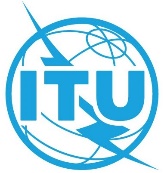 ПЛЕНАРНОЕ ЗАСЕДАНИЕПересмотр 1 
Документа 66-R30 сентября 2022 годаОригинал: английскийЗаписка Генерального секретаряЗаписка Генерального секретаряОТЗЫВ КАНДИДАТУРЫ НА ПОСТ ДИРЕКТОРА 
БЮРО РАЗВИТИЯ ЭЛЕКТРОСВЯЗИ (БРЭ)ОТЗЫВ КАНДИДАТУРЫ НА ПОСТ ДИРЕКТОРА 
БЮРО РАЗВИТИЯ ЭЛЕКТРОСВЯЗИ (БРЭ)